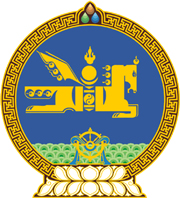 МОНГОЛ УЛСЫН ХУУЛЬ2021 оны 05 сарын 06 өдөр                                                                  Төрийн ордон, Улаанбаатар хот ОЮУНЫ ӨМЧИЙН ТУХАЙ ХУУЛЬД  НЭМЭЛТ, ӨӨРЧЛӨЛТ ОРУУЛАХ ТУХАЙ 1 дүгээр зүйл.Оюуны өмчийн тухай хуульд доор дурдсан агуулгатай дараах хэсэг, заалт нэмсүгэй: 1/6 дугаар зүйлийн 6.5 дахь хэсэг:“6.5.Энэ хуулийн 6.3-т заасан сайн дурын бүртгэл хөтлөх журмыг оюуны өмчийн асуудал эрхэлсэн Засгийн газрын гишүүн батална.”2/12 дугаар зүйлийн 12.2.3 дахь заалт:“12.2.3.хамтын удирдлагын байгууллага, зохиогчийн эрхийг хамгаалах, төлөөлөх эрхийг хэрэгжүүлэх байгууллага, бүтээл ашиглагч болон төрийн байгууллагыг зохиогчийн эрхийн талаарх мэдээллээр хангах, зөвлөгөө өгөх, мэргэжил, арга зүйн удирдлагаар хангах, хамтран ажиллах.”2 дугаар зүйл.Оюуны өмчийн тухай хуулийн 11 дүгээр зүйлийн 11.4 дэх хэсгийн “хянах” гэснийг “хянан баталгаажуулах, төлбөр төлөх, хуваарилахтай холбоотой гомдлыг урьдчилан шийдвэрлэх” гэж өөрчилсүгэй.3 дугаар зүйл.Оюуны өмчийн тухай хуулийн 17 дугаар зүйлийн 17.6 дахь хэсгийн, 24 дүгээр зүйлийн 24.2.1 дэх заалтын “эрх болон түүнд хамаарах” гэснийг хассугай.4 дүгээр зүйл.Энэ хуулийг Зохиогчийн эрхийн тухай хууль /Шинэчилсэн найруулга/ хүчин төгөлдөр болсон өдрөөс эхлэн дагаж мөрдөнө.		МОНГОЛ УЛСЫН 		ИХ ХУРЛЫН ДАРГА				Г.ЗАНДАНШАТАР